Учим детей пересказывать короткие рассказы. Работа с текстомПодготовительная группа
ОсеньЖелтеют на деревьях листья. Часто дует ветер и моросит мелкий осенний дождик. Становится холоднее, исчезают в лесу цветы. Птицы собираются в дальний путь.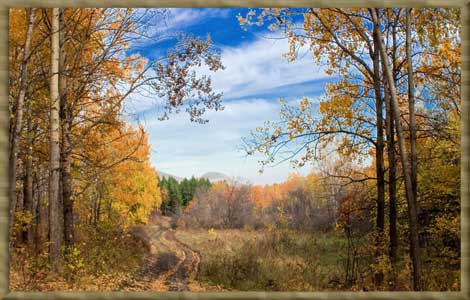 а)  Объяснить значение словосочетаний: желтеют листья, моросит дождик, исчезают цветы.
б)  Рассказать, чем отличается осень от весны.
в)  Какие птицы улетают в теплые края? Как называются такие птицы?
г) Образовать множественное число от существительных: дерево — деревья, лист — листья, дождь — дожди, ствол -- стволы, ветер -- ветры. Составить с этими словами предложения.
д)  Подобрать слова-действия к названию растений и птиц: лист — желтеет, опадает, вянет, сохнет, зеленеет, распускается; птицы - - улетают, прилетают, перелетают, щебечут, поют, порхают, вьют гнезда и т.д.Дополнительную информацию можно посмотреть здесь: